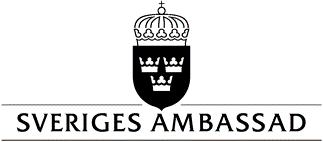 Due to the spread of the new Corona virus, a ban on travel to and from Lebanon is currently in place. Lebanese authorities have decided to implement a national state of health emergency throughout the country, urging everyone to stay at home apart from meeting urgent needs. In order to limit the risk of contamination, for the protection of both visitors as well as Embassy staff and with respect for the measures in place by the Lebanese government, the Embassy is limiting its migration services to a minimum. The Embassy is adhering to the decision of the Lebanese government and its recommendations to limit the risk of contamination and it encourages everyone in Lebanon to do the same. This means that the Embassy will not take migration-related appointments in the near future, unless absolutely necessary.Migration-related appointments that are not pre-booked and confirmed by the Embassy will not be received. A confirmation from the Embassy is required to be received, regardless of the purpose of the visit. This decision will be in force until further notice, and primarily aims to protect visitors and staff. No bookings will be made over the phone or through visiting in person. To make a booking please visit the Embassy website: https://www.swedenabroad.se/en/embassies/lebanon-beirut/contact/book-an-appointment/Please fill in all required fields in the form in English. If you would like to make a booking for another purpose than the options available, please explain your case thoroughly in the available field. The Embassy remains open and can be reached during ordinary telephone hours or via e-mail. Questions that are migration or visa related are to be sent to ambassaden.beirut-visum@gov.seYour question will get a more rapid response if you write in English. Beirutبسبب انتشار فيروس كورونا المستجدّ، لقد تم تطبيق حظر سفر من وإلى لبنان. لقد قررت السلطات اللبنانيّة فرض حالة طوارئ صحية وطنية في جميع أنحاء البلد وحثّت الجميع على البقاء في المنازل بصرف النظر عن ضرورة الخروج لتلبية الحاجات الطارئة.بالتالي، بهدف الحدّ من خطر انتشار العدوى وحماية الزوار وموظفي السفارة واحترام الإجراءات التي اتخذتها الحكومة اللبنانية، لقد قررت السفارة تقليص الخدمات المتعلقة بالهجرة إلى أدنى مستوى ممكن. لا بدّ من الإشارة إلى إن السفارة تلتزم بقرار الحكومة اللبنانية وتوصياتها للحدّ من خطر انتشار العدوى وتشجّع جميع الموجودين في لبنان على القيام بالمثل. وذلك يعني أن السفارة لن تحجز أي مواعيد متعلّقة بالهجرة في المستقبل القريب إلا في حالات الضرورة القصوى. ويجدر الذكر أن السفارة لن تقوم باستقبال المواعيد المتعلّقة بالهجرة التي لم يتم حجزها مسبقًا وتأكيدها من السفارة. إن استلام تأكيد على الموعد من السفارة ضروري جدًا بغضّ النظر عن غرض الزيارة. وسيسري هذا القرار حتّى إشعارٍ آخر بهدف حماية الزوار والموظفين. بالإضافة إلى ذلك، لن يتم حجز أي مواعيد شخصيًا أو عبر الهاتف. من أجل حجز موعد، الرجاء زيارة موقع السفارة: https://www.swedenabroad.se/en/embassies/lebanon-beirut/contact/book-an-appointment/ الرجاء ملء كل الحقول المطلوبة في النموذج باللغة الإنجليزية. إذا أردتم حجز موعد لغرض يختلف عن الخيارات المتاحة، الرجاء توضيح الغرض مفصّلاً في الخانة المناسبة. ويجب التوضيح أن أبواب السفارة ستبقى مفتوحة ويمكنكم التواصل معها عبر الهاتف أو البريد الإلكتروني. يجب إرسال كل الأسئلة المتعلقة بالهجرة والتأشيرات إلى .ambassaden.beirut-visum@gov.seسيتم الردّ على الأسئلة بشكلٍ أسرع إذا تم إرسالها باللّغة الإنجليزية. 